The Frog OlympicsLO – to know the story of The Frog OlympicsI can:Read the story.Answer literal, inference and deduction questions about the story.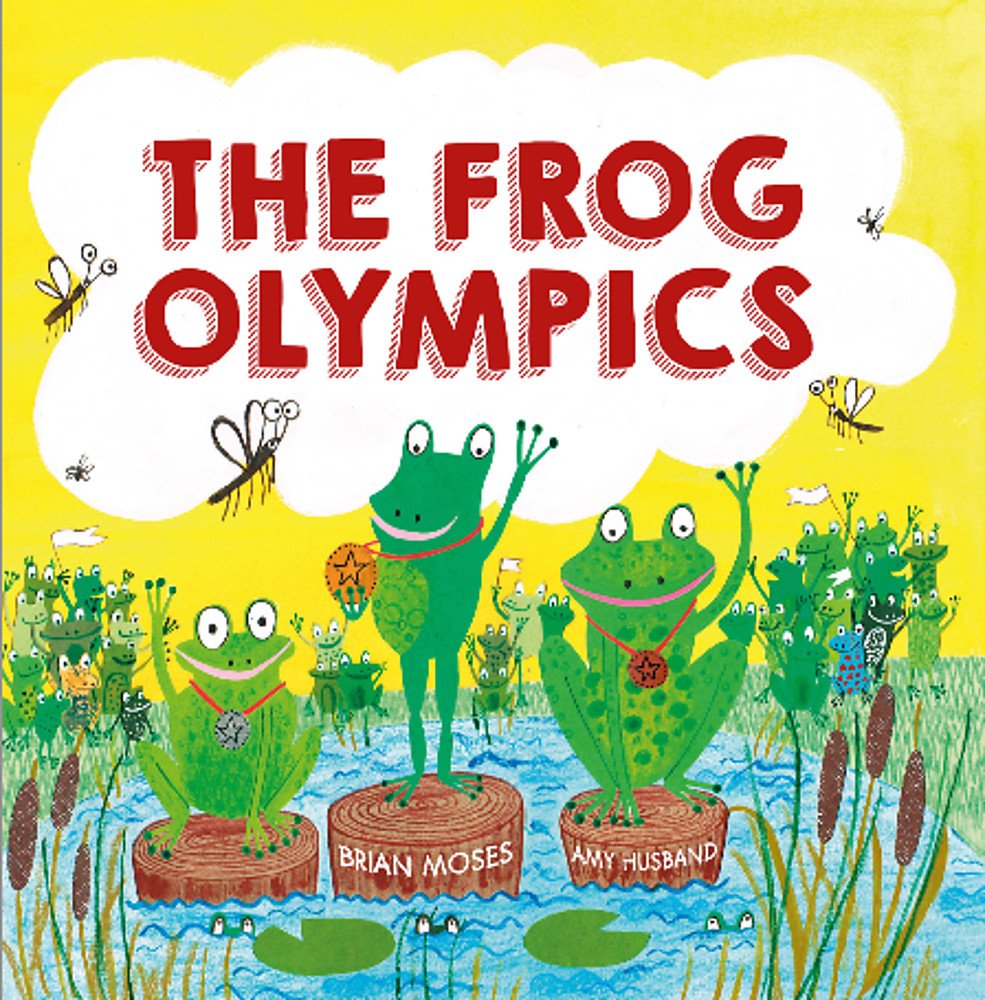 Comments: